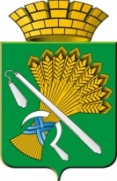 АДМИНИСТРАЦИЯ КАМЫШЛОВСКОГО ГОРОДСКОГО ОКРУГАП О С Т А Н О В Л Е Н И Еот 29.01.2021   № 65			О проведении в Камышловском городском округеМесячника защитников Отечества в 2021 годуРуководствуясь Федеральным законом от 13.03.1995 N 32-ФЗ «О днях воинской славы и памятных датах России» (в редакции Федеральных законов от 22.08. 2004 N 122-ФЗ, от 3.11.2006 N 179-ФЗ, от 23.07.2008 N 160-ФЗ), во исполнение Указа Губернатора Свердловской области от 11.03.1997 N 77 «О ежегодном проведении в Свердловской области Месячника защитников Отечества», целях совершенствования гражданско-патриотической работы с подростками и молодежью, администрация Камышловского городского округаПОСТАНОВЛЯЕТ:1. Провести в Камышловском городском округе в феврале-марте 2021 года Месячник защитников Отечества.2. Утвердить:План основных мероприятий, посвященных Месячнику защитников Отечества в 2021 году в Камышловском городском округе (далее-План) (Приложение №1);Состав организационного комитета по подготовке и проведению Месячника защитников Отечества в Камышловском городском округе в 2021 году (Приложение №2).3. Ответственным исполнителям обеспечить выполнение мероприятий в соответствии с утвержденным Планом.4. Организационному отделу администрации Камышловского городского округа организовать размещение Плана, а также освещение мероприятий Плана на официальном  сайте  Камышловского  городского округа.5. Рекомендовать Муниципальному учреждению Редакция газеты «Камышловские известия» (Озорнин С.В.), Обществу с ограниченной ответственностью «КамТВ» обеспечить размещение Плана, а также освещение мероприятий Плана в средствах массовой информации.6. Рекомендовать руководителям предприятий и учреждений независимо от формы собственности, общественным молодежным организациям, молодежным формированиям учреждений и предприятий включиться в реализацию Плана. 7. Рекомендовать Межмуниципальному  отделу  Министерства  внутренних  дел Российской  Федерации «Камышловский»  (Кириллов А.А.) обеспечить охрану общественного порядка в период проведения Месячника защитников Отечества на территории Камышловского округа8. Контроль за исполнением настоящего постановления возложить на заместителя главы администрации Камышловского городского округа Соболеву А.А.ГлаваКамышловского городского округа                                           А.В. ПоловниковПЛАН ОСНОВНЫХ МЕРОПРИЯТИЙ,посвященных Месячнику защитников Отечества в 2021 году в Камышловском городском округеМБУК- Муниципальное бюджетное учреждение культуры МБУ ДО «Камышловская ДХШ» - Муниципальное бюджетное учреждение дополнительного образования «Камышловская детская художественная школа»ОУ КГО – образовательные учреждения Камышловского городского округаМАУ ДО «ДЮСШ» - Муниципальное автономное учреждение дополнительного образования «Детско-юношеская спортивная школа»МБУ «ЦРФКСиПВ» - Муниципальное бюджетное учреждение «Центр развития физической культуры, спорта и патриотического воспитания»МБУК «КЦБС» - Муниципальное бюджетное учреждение культуры «Камышловская централизованная библиотечная система»АМУК КГО «ЦКиД» - Автономное муниципальное учреждение культуры Камышловского городского округа  «Центр культуры и досуга»МАУ ДО «Дом детского творчества» КГО – Муниципальное автономное учреждение дополнительного образования «Дом детского творчества» Камышловского городского округаДОУ – дошкольное образовательное учреждениеСОСТАВорганизационного комитета по подготовке и проведению Месячника защитников Отечества в Камышловском городском округе в 2021 году1. Председатель организационного комитета: Половников А.В., глава Камышловского городского округа.2. Заместитель председателя организационного комитета:Соболева А.А., заместитель главы администрации Камышловского городского округа. 3. Секретарь комитета: Колотилова К.В., методист Муниципального казенного учреждения «Центр обеспечения деятельности городской системы образования».4. Члены организационного комитета: Кузнецова О.М., председатель Комитета по образованию, культуре, спорту и делам молодежи администрации Камышловского городского округа;Бродовикова А.И., председатель Местного отделения Свердловской областной общественной организации ветеранов войны, труда, боевых действий, государственной службы, пенсионеров Камышловского городского округа (по согласованию);Озорнин С.В., редактор МУ Редакция газеты «Камышловские известия» (по согласованию);Микушин М.Ю., военный комиссар г. Камышлов, Камышловского и Пышминского районов (по согласованию);Новиков А.В., директор Муниципального бюджетного учреждения «Центр развития физической культуры, спорта и патриотического воспитания»;Канева М.Н., директор Автономного муниципального учреждения культуры Камышловского городского округа  «Центр культуры и досуга»;Черкасских А.Г., и.о.директора Муниципального автономного учреждения дополнительного образования «Детско-юношеская спортивная школа»;Власов И.П., заместитель начальника Территориального отдела Управления Роспотребнадзора по Свердловской области в Талицком, Байкаловском, Тугулымском районах, городе Камышлов, Камышловском и Пышминском районах (по согласованию).УТВЕРЖДЕНпостановлением администрацииКамышловского городского округаот 29.01.2021 № 65№Наименование мероприятияДата и место проведенияОтветственный1Экскурсии по экспозициямс 26 января по 26 февраля МБУК «Камышловский музей»И.о.директора МБУК «Камышловский музей» Шумкова А.С.1- «Время выбрало нас»с 26 января по 26 февраля МБУК «Камышловский музей»И.о.директора МБУК «Камышловский музей» Шумкова А.С.1- «Бессмертна Победа, бессмертны её солдаты» с использованием материалов поисковых групп с мест боёв воинов-уральцев (камышловцев) 313-й Петрозаводской дважды Краснознаменной, орденов Суворова и Кутузова стрелковой дивизиис 26 января по 26 февраля МБУК «Камышловский музей»И.о.директора МБУК «Камышловский музей» Шумкова А.С.1«Тыл ковал Победу»с 26 января по 26 февраля МБУК «Камышловский музей»И.о.директора МБУК «Камышловский музей» Шумкова А.С.1«Камышлов и камышловцы в годы Великой Отечественной войны»с 26 января по 26 февраля МБУК «Камышловский музей»И.о.директора МБУК «Камышловский музей» Шумкова А.С.1«Камышлов – кузница военных кадров» (история летно-планерной школы и пехотного училища)с 26 января по 26 февраля МБУК «Камышловский музей»И.о.директора МБУК «Камышловский музей» Шумкова А.С.1«История камышловских госпиталей»с 26 января по 26 февраля МБУК «Камышловский музей»И.о.директора МБУК «Камышловский музей» Шумкова А.С.1Музейное занятие «Сталинград. Великая битва Великой войны» для детей младшего и среднего школьного возрастас 26 января по 26 февраля МБУК «Камышловский музей»И.о.директора МБУК «Камышловский музей» Шумкова А.С.2Пешая экскурсия «Аллея Славы»с 26 января по 26 февраля Маршрут по ул. К. МарксаИ.о.директора МБУК «Камышловский музей» Шумкова А.С.3Музейные занятия: И.о.директора МБУК «Камышловский музей» Шумкова А.С.3- для старшего дошкольного и младшего школьного возраста «Без срока давности» (предметы военного снаряжения, обмундирования)с 26 января по 26 февраля МБУК «Камышловский музей»И.о.директора МБУК «Камышловский музей» Шумкова А.С.3- для дошкольников «Чемодан памяти» в рамках проекта «Музей в чемодане»с 26 января по 26 февраля Дошкольные образовательные учреждения КГОИ.о.директора МБУК «Камышловский музей» Шумкова А.С.3- для дошкольников «Есть такая профессия – Родину защищать!» в рамках проекта «Музей в чемодане» с 26 января по 26 февраля Дошкольные образовательные учреждения КГОИ.о.директора МБУК «Камышловский музей» Шумкова А.С.4Выставка работ учащихся Детской художественной школыс 17 февраля по 17 мартаЗал Камышловской ДХШДиректор МБУ ДО «Камышловская ДХШ» Теркулова Е.А.5Час исторической памяти:Директор МБУК «КЦБС» Лавренцева М.Э.5«Стоял, как глыба, Сталинград над Волгой-матушкой рекою»1-5 февраля ОУ КГОДиректор МБУК «КЦБС» Лавренцева М.Э.5 «Герои русской старины» 	18-19 февраляОУ КГО Директор МБУК «КЦБС» Лавренцева М.Э.5к 115-летию со дня рождения М.Джалиля «Символ чести и мужества» 15 февраля Городская библиотекаДиректор МБУК «КЦБС» Лавренцева М.Э.5Игровая программа «Солдатская смекалка» 17 февраляДетская библиотекаДиректор МБУК «КЦБС» Лавренцева М.Э.5Мастерская творчества «Изготовление подарка для папы» 10 февраля - онлайн17 февраля- в Детской библиотекеДиректор МБУК «КЦБС» Лавренцева М.Э.6Выставка экспонатов городского конкурса «Семейные реликвии» в рамках проекта «Чтобы помнили»19.02.2021 г.онлайнДиректор МАУ ДО «Дом детского творчества» КГО Салихова Ю.В.7Торжественное мероприятие, посвященное 32-летию Дня памяти о россиянах, исполнявших служебный долг за пределами Отечества15 февраляОбелиск у здания Администрации Камышловского городского округаДиректор АМУК КГО «ЦКиД» Канева М.Н.7КВЕСТ среди учащихся ОУ (6-7 классы)18 февраляПлощадка между Спортзалом ДЮСШ и зданием Центра культуры и досугаДиректор АМУК КГО «ЦКиД» Канева М.Н.7II городской патриотический музыкальный конкурс «С нас начинается Родина» 26 февраляонлайнДиректор АМУК КГО «ЦКиД» Канева М.Н.7Просмотр фильма «Зоя»28 января-26 февраляКинотеатр «Сорокалетка»Директор АМУК КГО «ЦКиД» Канева М.Н.8Открытие военно-патриотической игры среди учащихся ОУ КГО «Допризывник-2021» 20 февраля Спортзал ДЮСШ КГО По адресу: Свердлова 92аДиректор МБУ «ЦРФКСиПВ»Новиков А.В.,Директор АМУК КГО «ЦКиД»Канева М.Н.9Турнир по зимнему мини-футболу среди мужских команд к Дню защитника Отечества23 февраляГородской стадионДиректор МБУ «ЦРФКСиПВ»Новиков А.В.9Турнир по стрельбе из пневматической винтовки среди ОУ к Дню защитника Отечества16-18 февраля Спортзал ДЮСШ КГО По адресу: Энгельса 135Директор МБУ «ЦРФКСиПВ»Новиков А.В.9Соревнования по стендовой стрельбе к Дню защитника Отечества23 февраляПлощадка «Озеро «Серебряное»»Директор МБУ «ЦРФКСиПВ»Новиков А.В.9Открытый турнир по баскетболу среди мужских команд к Дню защитника Отечества13 февраляСпортзал ДЮСШ КГО По адресу: Свердлова 92аДиректор МБУ «ЦРФКСиПВ»Новиков А.В.9Турнир по хоккей с шайбой к Дню защитника Отечества22 февраляХоккейный кортПо адресу: Левоневского 6бДиректор МБУ «ЦРФКСиПВ»Новиков А.В.9Военно-патриотическая игра «Вахта Памяти»20 февраляБелые горыДиректор МБУ «ЦРФКСиПВ»Новиков А.В.10Городской конкурс "А ну-ка парни" 19 февраляСпортивный зал ДЮСШИ.о.директора МАУ ДО «ДЮСШ»Черкасских А.Г.10Чемпионат г. Камышлова по классическому жиму лежа,  посвященный Дню защитника Отечества23 февраля Спортзал ДЮСШ Энгельса, 135И.о.директора МАУ ДО «ДЮСШ»Черкасских А.Г.11Поздравительная открытка ветеранам (изготовление и предоставление председателю Местного отделения Свердловской областной общественной организации ветеранов войны, труда, боевых действий, государственной службы, пенсионеров Камышловского городского округа Бродовиковой А.И.)До 15 февраляРуководители образовательных учреждений,председатель Местного отделения Свердловской областной общественной организации ветеранов войны, труда, боевых действий, государственной службы, пенсионеров Камышловского городского округа Бродовикова А.И. (по согласованию)12Проведение классных часов по патриотическому воспитанию в ОУС 1 по 28 февраляРуководители ОУ13Проведение занятий по патриотическом воспитанию в ДОУС 1 по 28 февраляРуководители ДОУПриложение №2УТВЕРЖДЕНпостановлением администрации Камышловского городского округаот 29.01.2021 N  65